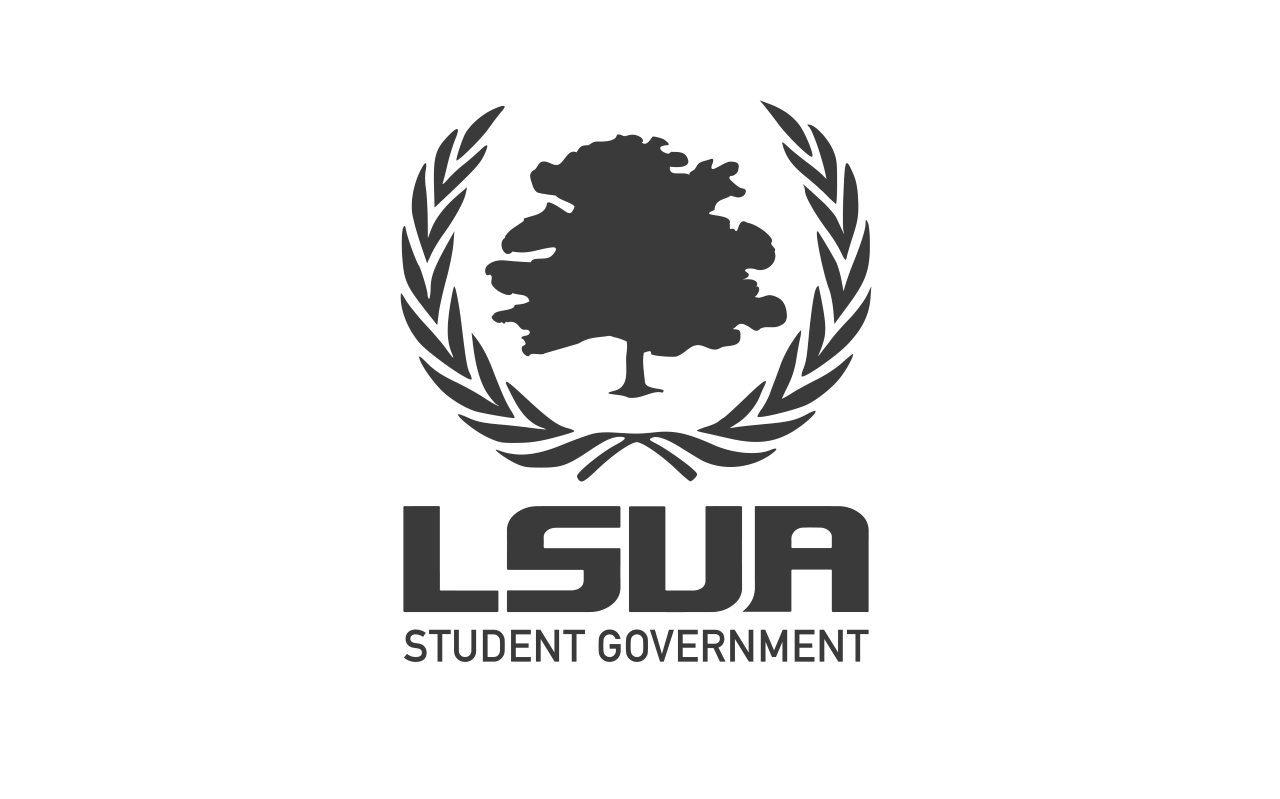 General Assembly Meeting MinutesSpring SessionApril 20, 2021Bayou Roberts/ZoomGeneral Assembly Attendance:Executive Board: President Aguilera, Vice President Barr, Treasurer Borhi, Secretary GillamSenators: Desmond, Kolby, Bree, Zoria, Adiannes, Mar’Krisseanna, Hailey, Manal, Travion, Terrie, Abbie, Tashia Absent:Advisor Attendance:Haylee MaloneGuest Attendance:	Dr. Abbey Bain, Bryan Jackson (LSUA Student), Morgan Reed (LSUA student and bcm intern)I. Call to OrderPresident Aguilera calls the meeting to order at 6:30 p.m.II. Executive ReportA. WelcomeB. Roll Call/QuorumRoll call yields 15 of 15 voting members; Quorum is established.C. President’s ReportPresident Aguilera begins by reminding the members of Student Government about the Diversity and Inclusion Survey that is currently out.She then reminds us that Beautification Day at A is this saturday(April 24th) and she asks that we promote the event on social media. The chancellor will still be providing lunch but she also tells us to prepare for rain.We then discuss Finals week that is coming up and the idea of providing free coffee (a limited selection of drinks) from Starbucks for students during the week (from 10:00 am to 2:00 pm during the week). The suggested price for Student Government to go through with this idea is $1500. A vote happens: Senator Mar’Krisseanna motions to approve the amount and Senator Manal seconds the motion; 15 ayes and 0 noes.The BCM (Baptist Collegiate Ministries) then request $500 for t-shirts and give-away items during welcome week for the next semester. A vote happens: Senator Manal moves to approve this amount and Vice President Barr seconds the motion; 15 ayes and 0 noes.D. Vice President’s ReportE. Committee ReportsIII. Advisor Haylee MaloneAdvisor Malone begins by informing us next week’s Student Government meeting will be the last one (which will also be our end of the year party).On wednesday, April 27th, there will be a Health FAir on the quad (stress ball and other things will be given out).She also reminds us that elections are currently happening.Lastly, she asks that we all find her to sign a thank you card for facility services for helping us with the Crawfish Boil.IV. Senator ManalSenator Manal is then given the floor representing the ISA, International Students Association.They would like to throw a graduation party for graduation International students and they are requesting $750 for food, drinks, gifts, and etc. After negotiation with the Student Government members, the request is brought down to $500. The a vot takes place: Vice President Barr moves to approve the amount and Senator Hailey seconds the motion; 15 ayes and 0 noes).V. Vice Chancellor Abbey BainVice Chancellor Bain begins by reiterating about the upcoming Health Fair as well as providing new information: there will be 30 community partners there and she asks that we all attend and promote.She then mentions that the next Consent Workshop will take place next week on Wednesday, April 28th, at 2:00 pm.She closes by reminding us to “Mask Up,” as the mask mandate is currently still applied to our state. As Student Government, we should lead by example.VI. Old BusinessMinutes approved: Senator Manal moves to approve last week's meeting minutes, and Senator Mar’Krisseanna seconds the motion. (15 ayes and 0 noes) VII. New BusinessVIII. Open FloorIX. Adjournment- Meeting adjourned at 6:55 pm.Minutes transcribed by Executive Secretary Kylan Gillam.